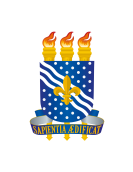 UNIVERSIDADE FEDERAL DA PARAÍBACENTRO DE CIÊNCIAS DA SAÚDECOORDENAÇÃO DO CURSO DE GRADUAÇÃO EM NUTRIÇÃOABREVIAÇÃO DO CURSO DE GRADUAÇÃOIlmo(a). Sr(a). Coordenador(a) do Curso de Graduação em Nutrição da UFPB - Campus IEu, ___________________________________________________________________________, matrícula nº _________________, e-mail _____________________________________, aluno(a) regularmente matriculado(a) no Curso de Nutrição, venho requerer a V. Sa., para posterior apreciação do Colegiado do Curso, a abreviação da duração do curso de graduação, conforme preceituam os artigos 178 a 182 da Resolução nº 29/2020 do CONSEPE/UFPB. Para tanto, anexo a este processo a documentação necessária.Nestes termos, peço deferimento.João Pessoa, ___ de _________________ de 20__________________________________________________________________________Assinatura do(a) Requerente